Stallfest mit Gymkhana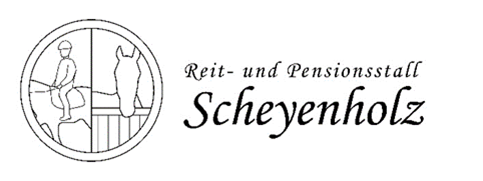 Samstag, 11.09.2021Endlich können wir unser Stallfest durchführen : )Für die ReitschülerInnen gibt es ein spannendes Gymkhana. Da könnt ihr an verschiedenen Geschicklichkeitshindernissen zeigen was ihr könnt. Die ReiterInnen starten in 3 Stufen. Führzügel (Pferd wird von Eltern, Freunden, ... geführt), Anfänger und Fortgeschritten. Zum Zmittag gibts etwas feines vom Grill. Wer will darf gerne etwas fürs Kuchenbuffet mitbringen. Bitte bei der Anmeldung angeben, Merci!Anmeldung Gymkhana (info@stall-scheyenholz oder 079 468 22 27)Vorname:________________________________________________________Nachname:_______________________________________________________FührzügelAnfängerFortgeschrittenStartgeld: 50.-Jeder Teilnehmer erhält eine Schleife und ein GschänkliPferdewunsch: ____________________________________________________Ihr könnt 3 Pferde aufschreiben. Wir versuchen eure Wünsche wenn möglich zu erfüllen.Anmeldefrist: 22.08.2021Bitte Startgeld gleichzeitig mit der Anmeldung bezahlen:IBAN: CH57 0023 5235 7002 9341 EUBS AG Münsingen         Stefanie Studer Scheyenholzstrasse 61       3075 RüfenachtOder per TWINT an: 079 765 71 32Weitere Infos und die Startliste findet ihr hier: www.stall-scheyenholz.ch Wir werden unseren Anlass an die gültigen Bestimmungen des BAG anpassen. Schon lange planen wir ein Stallfest. Leider war es dank Corona bisher nicht möglich. Mittlerweile sieht es zum Glück besser aus. Somit findet unser Stallfest am 11.09.2021 statt.Wir möchten mit euch einen tollen Tag erleben. Alle unsere Reitschüler können an einem spannenden Gymkhana mit verschiedenen Geschicklichkeitshindernissen teilnehmen. Für alle Einsteiger, ob klein oder gross, gibt es die Möglichkeit in der Führzügelklasse zu starten. Eine Führperson hilft das Pferd oder Pony durch den Parcours zu lenken. Die Führperson muss selber organisiert werden.Für Alle welche schon selbstständig Reiten können gibt es eine etwas einfachere Anfängerstufe und eine schwierigere Fortgeschrittenenstufe.Ihr könnt euch selber einteilen. Falls es gar nicht passt behalten wir uns eine Umteilung vor. Auch die Pferde dürft ihr auswählen. Schreibt 3 Pferdewünsche auf die Anmeldung. Wir versuchen einen davon zu erfüllen. Jedoch können wir nicht garantieren das alle Wünsche erfüllt werden können.Jeder Teilnehmer bekommt eine Schleife und ein Gschänkli.Wir werden nach den Sommerferien in den Reitstunden fürs Gymkhana üben.Für die Durchführung des Gymkhana suchen wir noch fleissige Helfer zum Richten, Parcours aufbauen und als Starter. Falls ihr gerne Helfen wollt meldet auch bei uns.Zuschauer und Teilnehmer werden von Liz verköstigt. Es gibt etwas Feines vom Grill und etwas Süsses vom Kuchenbuffet. Wir freuen uns sehr wenn ihr etwas fürs Kuchenbuffet beisteuern möchtet.Wir werden unseren Anlass an die gültigen BAG Regeln anpassen.